NORTH BAY LEAGUE OAK DIVISION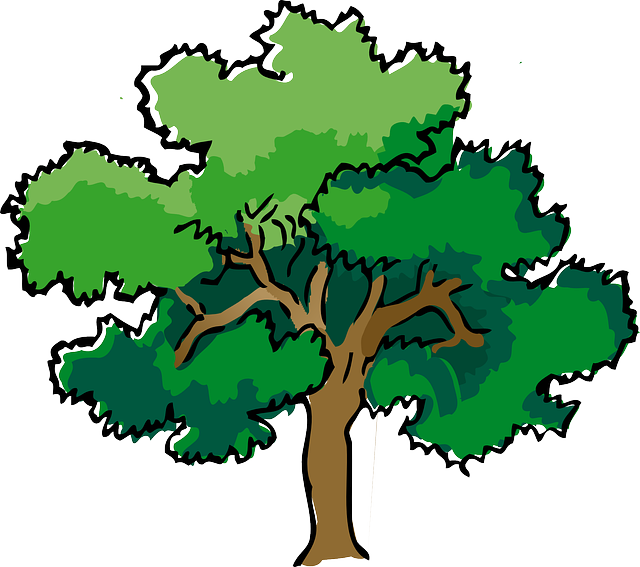 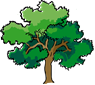 Swimming & Diving Schedule, 2022 – 2023REVISED 2/1/23NBL AND NCS CHAMPIONSHIP INFORMATIONPreseason Meeting:TBDFirst day of practice:Monday, February 6Number of contests:14 meets. Two (2) scrimmages are permissible prior to the first contest (league or nonleague) of the season. Each meet counts as one contest.Meet time:Ives: 3/3:30; Finley: 2/2:30; Ridgway, 2/2:30; Rancho, 2/2:30; Healdsburg, 3:30/4; Cardinal Newman, 3/3:30WEDNESDAY, MARCH 1TUESDAY, APRIL 4Maria Carrillo at Montgomery (TBD)Montgomery at Maria Carrillo (TBD)Cardinal Newman byeCardinal Newman byeSanta Rosa at Ukiah (Ukiah)Ukiah at Santa Rosa (TBD)WEDNESDAY, MARCH 8THURSDAY, APRIL 6Santa Rosa at Maria Carrillo (TBD)Maria Carrillo at Santa Rosa (TBD)Montgomery at Cardinal Newman (SRJC)Cardinal Newman at Montgomery (TBD)Ukiah ByeUkiah byeTUESDAY, MARCH 14TUESDAY, APRIL 11Maria Carrillo at Ukiah (Ukiah)Ukiah at Maria Carrillo (TBD)Cardinal Newman at Santa Rosa (TBD)Santa Rosa at Cardinal Newman (SRJC)Montgomery byeMontgomery byeTHURSDAY, MARCH 16THURSDAY, APRIL 13Santa Rosa byeSanta Rosa byeUkiah at Montgomery (TBD)Montgomery at UkiahMaria Carrillo at Cardinal Newman (SRJC)Cardinal Newman at Maria Carrillo (TBD)WEDNESDAY, MARCH 29WEDNESDAY, APRIL 19Ukiah at Cardinal Newman (SRJC)Cardinal Newman at Ukiah (Ukiah)Maria Carrillo byeMaria Carrillo byeMontgomery at Santa Rosa (TBD)Santa Rosa at Montgomery (TBD)*When the venue for the swimming and diving championship allows both activities to be held in the same location, the diving championships will be held on the same day as the swimming trials.